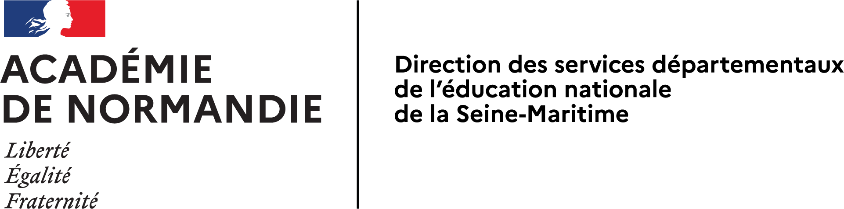 DEMANDE D'AUTORISATIONDE CUMUL D'ACTIVITÉSPréalable à l’exercice de toute activité accessoireDécret n° 2020-69 du 30 janvier 2020relatif aux contrôles déontologiquesA compléter en un seul exemplaireIdentificationActivité principale – Année scolaire 2022-2023Activité secondaire sollicitéeETABLISSEMENT BENEFICIAIREORGANISME PAYEUR		   : Public		 : PrivéNATURE DE L’ACTIVITESignature du demandeurCertifié exact, le _______________SignatureAvis de l’I.E.N. de circonscriptionDate : _______________Signature et cachet :Décision de la directrice académiqueLe Dominique FIS - DASENDestinataires : Organisme Payeur (Original) – Copies pour Dossier DSDEN Intéressé(e) IENNOM : ____________________________________________Prénom : __________________________________________N° de Sécurité Sociale : ___    ___ ___    ___ ___    ___ ___    ___ ___ ___    ___ ___ ___    ___ ___    (15 chiffres)N° de Sécurité Sociale : ___    ___ ___    ___ ___    ___ ___    ___ ___ ___    ___ ___ ___    ___ ___    (15 chiffres)Grade :  : Instituteur      : PE CN      : PE HC      : PE CEGrade :  : Instituteur      : PE CN      : PE HC      : PE CEFonction (adjoint, directeur, stagiaire, …) : _______________________________________________________________Fonction (adjoint, directeur, stagiaire, …) : _______________________________________________________________Affectation :_____________________________________________________________________________________________________________________________________________________________________________________________________________________________________________Ville :__________________________Circonscription :__________________________Quotité de Travail : : Temps Complet : Temps Partiel : ____ % : Temps Partiel : ____ %NOM :____________________________________________________________________________________________NOM :____________________________________________________________________________________________________________________________________________________________________________________________________________________________________Adresse :____________________________________________________________________________________________________________________________________________________________________________________________________________________________________Code Postal :________________________Ville :________________________Téléphone :________________________ : Cantine : Aide aux devoirs : Autre (Préciser) : ______________________________ : Autre (Préciser) : ______________________________Date de début :___ ___ / ___ ___ / ___ ___Date de fin :___ ___ / ___ ___ / ___ ___Taux Horaire :___________________________Nombre d’Heures : : Hebdomadaires : _______ : Annuelles : _______ : Avis favorable : Avis défavorable pour le motif suivant : _____________________________________ : Accord : Refus pour le motif suivant :